Harmonogram zadávání témat kvalifikačních prací na MVŠO v akademickém roce 2019/2020Podrobnější pokyny k zadávání tématu, zpracování a odevzdávání kvalifikačních prací naleznete ve Směrnici pro kvalifikační práce umístěné na webu školy.Registrace na téma kvalifikačních prací v IS STAG (dle Harmonogramu zadávání témat 
po 20. 4. 2020)pro studenty, kterým byl v 1. kole do 3. 4. 2020 odsouhlasen Návrh tématu bakalářské/diplomové práce, jsou témata vypsána pod jejich číslem studenta tak, aby se na ně mohli registrovat výhradně oni (v seznamu témat nutno vyhledat „své“ téma)pro studenty, kteří si témata vybírají až ve 2. kole, jsou vyučujícími vypsána volná témata, k nimž se studenti nohou registrovat a následně konzultovat vybrané téma s vyučujícímPřihlášení přes portál IS/STAG - Moje studium – Témata VŠKP – Vyhledávání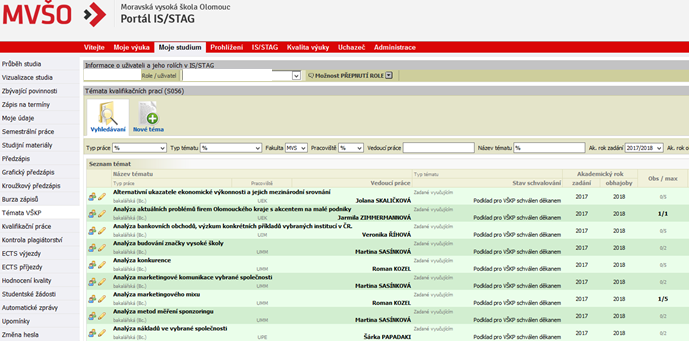 Informace o tématu a registrace na téma: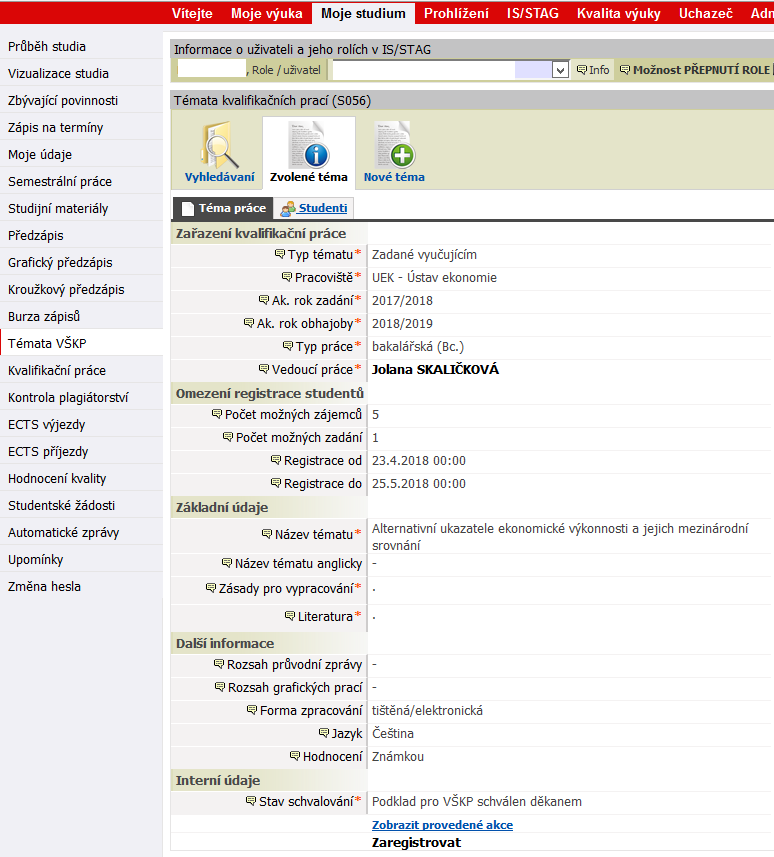 Prohlížení vybraného tématu přes Moje studium – Témata VŠKP – Moje témata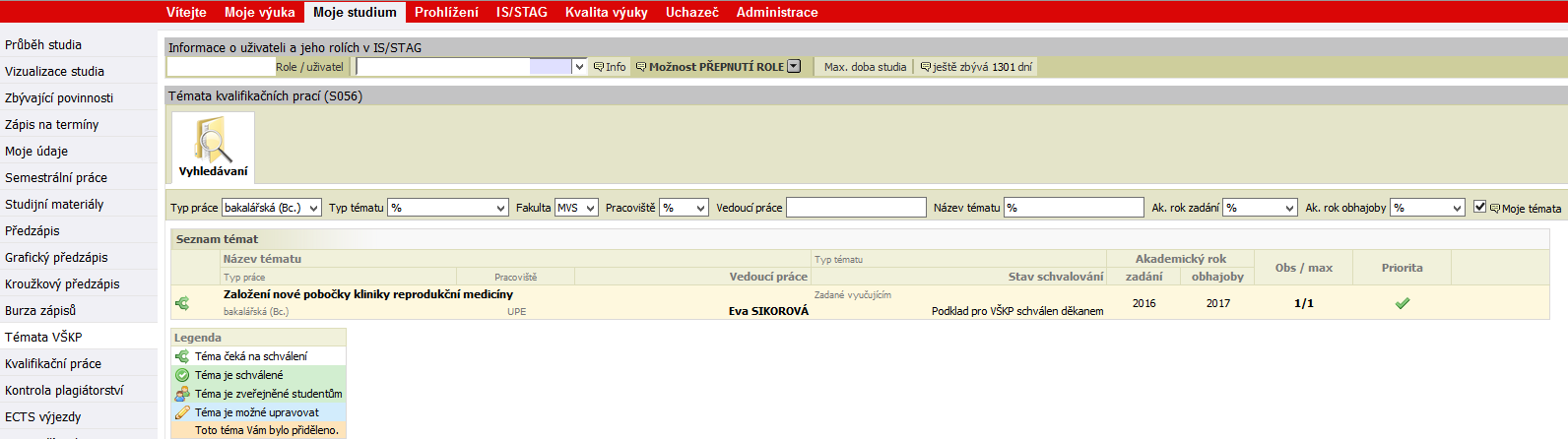 Doplnění podkladů pro zadání odsouhlasených vedoucím práce do STAGu (dle Harmonogramu zadávání témat od 20. 4. do 29.5. 2020)Student přes portál – Moje studium – Kvalifikační práce – Vyplnit podklady pro zadání bakalářské práce/diplomové práce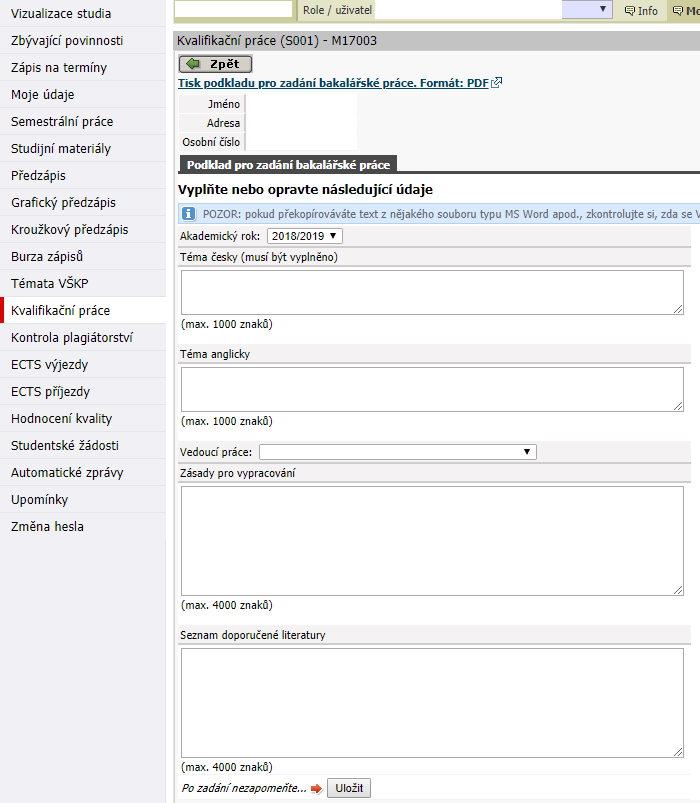 Po úpravě musí student kontaktovat vyučujícího, který zadání schválí a potvrdí. Informování studentů o postupu zadávání kvalifikačních prací7. 2. 20201. kolo zadávání témat kvalifikačních prací(téma navrhuje student, problémově orientované, prakticky zaměřené, konzultace a zpřesnění tématu se zvoleným vedoucím a spolupracující firmou, písemný souhlas se zpracováním tématu: vedoucí práce, zástupce firmy)17. 2. – 3. 4. 2020Vypsání odsouhlasených témat ve STAGu (vedoucí práce)14. 4. 2020Návrh témat pro 2. kolo zadávání témat kvalifikační práce dle stanovené kapacity ústavů – vypsání ve STAGu (vedoucí práce)14. 4. 2020Schvalování vypsaných témat v IS STAG (prorektor SPZ)19. 4. 20202. kolo zadávání témat kvalifikačních prací(registrace studentů na vybrané téma v IS STAG, nebylo-li téma zadáno v 1. kole: konzultace a zpřesnění tématu s vedoucím práce, v případě spolupráce s firmou též zástupcem firmy a jejich souhlas se zpracováním tématu)20. 4. – 22. 5. 2020Zadání do STAGu studentem (úplné zadání dle podkladů odsouhlasených vedoucím práce)20. 4. – 29. 5. 2020Kontrola podkladů pro zadání kvalifikační práce ústavem v IS STAG. Tisk zadání studijním oddělením, zajištění podpisů vedoucího práce, manažera ústavu a prorektorky pro SPZ (studijní oddělení)1. 6. – 30. 6. 2020Předání zadání kvalifikační práce studentům při zápisech ke studiu (studijní oddělení)09/2020